МКУ «Служба ГО и ЧС МО г. Лесосибирска» информирует:Правила покупки пиротехники.Необходимым условием качественности изделия является приобретение его в специализированных магазинах, а не на уличных точках. Ведь для пиротехнических товаров важно соблюдение необходимых условий хранения, таких как влажность и температура. Кроме того, жесткие требования устанавливаются и к сроку хранения. Мнение, что фейерверки могут храниться сколько угодно долго – ошибочно.Максимальный срок годности для таких товаров – 3 года.Покупая товар, внимательно ознакомьтесь с инструкцией и осмотрите упаковку. Она не должна иметь вмятин, каких-либо дефектов в виде влажных пятен или серого налета.Внимание к упаковке:Инструкция обязательно должна быть написана на русском языке;Текст полностью должен быть четким и не иметь размытых, плохо понятных частей;Обозначен срок годности;Указан знак о сертификации товара;Дана информация о способе утилизации. Необходимо не просто ознакомиться с тем, что изложено в инструкции, но и выполнять все изложенные требования. Шутки, приколы и розыгрыши с использованием пиротехники могут быть смертельно опасными!Берегите себя и своих близких!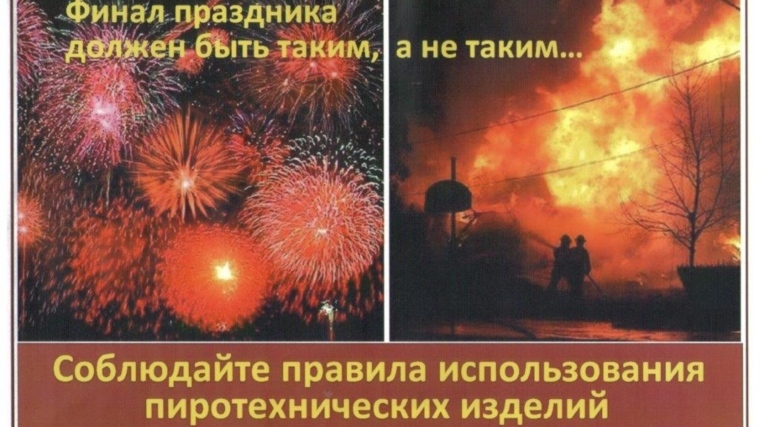 